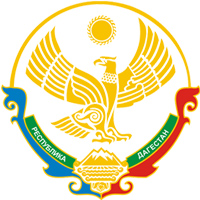 МУНИЦИПАЛЬНОЕ КАЗЕННОЕ ОБЩЕОБРАЗОВАТЕЛЬНОЕ УЧРЕЖДЕНИЕ КУЛИНСКОГО МУНИЦИПАЛЬНОГО РАЙОНА РЕСПУБЛИКИ ДАГЕСТАН «КУЛИНСКАЯ СРЕДНЯЯ ОБЩЕОБРАЗОВАТЕЛЬНАЯ ШКОЛА №2 ИМ. ДАХХАЕВА Г. Р.»индекс 368393, сел. Кули   E-mail: kulisosh2@mail.ru                                                                                   ОГРН 1060521001947 , ИНН/КПП 0518001290 / 051801001                                                                        «31»  марта  2020 года                                                                                     № ___Приказо создании оперативного штаба по организации проведения мероприятий, направленных на предупреждение завоза и распространения коронавирусной инфекции (COVID -19.В соответствии с федеральным законом от 21.12.94 г №68 –ФЗ «  О защите населения и территории от ЧС природного и техногенного характера», на основании постановления Главы администрации Кулинского муниципального района от 20.03.2020г:ПРИКАЗЫВАЮ:Создать оперативный штаб по организации  проведения мероприятий, направленных по предупреждению распространения коронавирусной инфекции(COVID -19) далее утвердить состав оперативного штаба:       2.Оперативный штаб:- координирует работу МКОУ «Кулинская СОШ№ 2 имени Г. Р. Даххаева», и осуществляет контроль исполнения мероприятий по предупреждению завоза распространения заболевания, а также решений оперативного штаба:- вносит предложения по вопросам организации проведения мероприятий, направленных на предупреждения завоза и распространения коронавирусной инфекции:- проводит заседания с периодичностью определенной руководителем Оперативного штаба либо в период его отсутствия – заместителем руководителя Оперативного штаба  (не менее раз неделю)- в праве  приглашать на заседание оперативного штаба сотрудников МКОУ Кулинская СОШ№ 2 не входящий состав штаба.   2.1 Результаты заседаний оперативного штаба оформляются Протоколами заседаний оперативного штаба, которые  являются обязательными для  членов оперативного штаба.   3.Для сообщений о симптомах и консультаций по профилактике коронавирусной  инфекции и действиях при первых признаках недомогания позвонить на «горячую линию» Управления Роспотребнадзора  по Республике Дагестан по номеру +7 8722 69 19 52   или по номеру 8929 88157 09 Скорой помощи Кулинской ЦРБ.   4. Контроль за  исполнением настоящего приказа оставляю за собой Директор Кулинской СОШ №2 ______________ /Мурачуев А. М./1Мурачуев А. М.Директор председатель оперативного штаба2Алиева А. Р.Зам.директора по УВР3Ризванов К. Р.Зам.директора по ВР4Губулов К. М.Зам.директора по ИКТ5Чаннанов О. Р.Завхоз6Газиева Б. А.Социальный педагог7Алиев Г. М.Психолог 8Магомедов Р. М.Руководитель ОБЖ